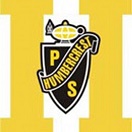 Wednesday June 19th, 2019.Meeting6:30 pm - School LibraryA G E N D A1.   Welcome / Approval of Minutes2.   Principals Report 3.   So Fun Update        *Party in the Playground       *Volunteer/Staff Appreciation Breakfast 4.   Awards & Thanks5.   Treasurers Report6.   Heritage Plaque Presentation7.   Environment & Sustainability Committee8.   Caring & Safe Schools9.   Ward 7 Update10. English/French Equity Committee